Images for the METAV Press ReleaseAdditive chain reactions in component manufacturing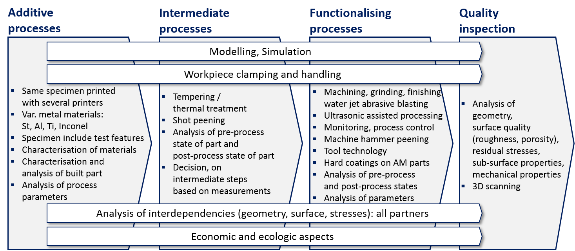 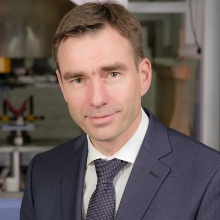 Printable versions of the images are available from:https://vdw.de/en/additive-chain-reactions-in-component-manufacturing/You can also find this press release at:https://vdw.de/en/additive-chain-reactions-in-component-manufacturing/